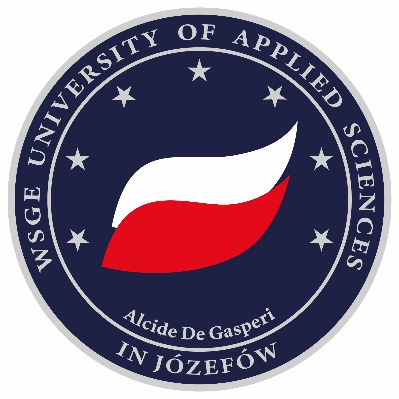 WSGE University of Applied Sciences in Józefów / Akademia Nauk Stosowanych WSGE im. A. De Gasperi w Józefowie DIARY OF INTERNSHIP / DZIENNIK PRAKTYK2nd cycle studies, practical profile / STUDIA   II stopnia, profil praktyczny MANAGEMENT / ZARZĄDZANIE……………………………………………………………………………………Major of study / Zakres studiów..................................................................................................................Name and surmane / imię i nazwisko studenta………………………………………………………………………………………….Student’s number / Nr albumuI confirm that I have participated in the 2-hour training of an organizational and information nature with the Student Internship Tutor to discuss the course of the internship. / Potwierdzam udział w szkoleniu o charakterze organizacyjno-informacyjnym z Opiekunem Praktyk Studenckich w wymiarze 2 godzin w celu omówienia przebiegu praktyki.                                               …………………………                                                                                                                       Student’s signature / podpis StudentaThis page should be duplicated as many times as the student is needed. In one line up to one week.   Assessment of learning outcomes during practice (to be completed by the tutor in the Institution) / Ocena efektów uczenia się  podczas praktyki  (wypełnia opiekun w Instytucji)Opinion about the trainee, comments: / Opinia o  praktykancie, uwagi:  ............................................................................................................................................................................................................................................................................................................................................................................................................................................................................................................Apprentice evaluation  / Ocena praktykanta:............................................................................... (in words: very good, good, sufficient, insufficient / słownie: bardzo dobry, dobry, dostateczny, niedostateczny)5 - very high level of preparation, 4 - high level of preparation, 3 - meets the expectations of the institution,2 - serious reservations / 5 - bardzo wysoki poziom przygotowania, 4 - wysoki poziom przygotowania, 3 - odpowiada oczekiwaniom instytucji, 2 - poważne zastrzeżenia..............................					........................................................................	Place and date / Miejscowość i data  seal and signature of the person representing the Institution/ podpis i pieczątka opiekuna praktykStudent’s assesment of the internship with elements of self-assessment/Wnioski Studenta dotyczące  praktyki wraz z elementami samooceny…………………………………………………………………………………………………………………………………………………………………………………………………………………………………………………………………………………………………………………………………………………………………………………………………………………………………………………………………………………………………………………………………………………………………………………………………………………………………………………………………………………………………………………………………………………………………………………………………………………………..                                       Student’s signature / podpis Studenta PROTOCOL FOR THE ASSESSMENT OF THE PRACTICE / PROTOKÓŁ ZALICZENIA PRAKTYK
   Student’s name and surname /  Imię i nazwisko studenta……………………….………..   Student’s numebr /  Numer albumu ……………………………………………………   Name and surname of the internship  supervisor’s /  Opiekun w Instytucji ……………………………………………………………..The data below is filled in by an employee of the university / Poniższe dane wypełnia pracownik uczelni Opinia Opiekuna Praktyk    ……………………………    ………………………                                                                                                         data i podpisPraktykę zaliczono  w wymiarze ……………….     ...……………………….…………………..……………………………data, pieczątka i podpis Prorektora ds. kształceniaData of the student completing the internship / Dane studenta odbywającego praktykęName and surname / Imię i nazwisko………………………………………………………….......................Year of study / Rok.......................Semester of study / semestr:…………………Institution’s datas (name and seat of the insitution (company),  Name and surname of the person responsible for interns in the insitution ( company ) / Dane dotyczące placówki (nazwa, adres, imię i nazwisko opiekuna praktyki)……………………………………………………………..............................……………………………………………………………………………………………………………………………….…………………………………………The course of the internship / Przebieg praktyki Date and number of hours of internship / Termin i liczba godzin trwania praktyki -   from / od .......................... to / do ............................  numer of hours / liczba godzin: ……………… The course of the internship / Przebieg praktykiData of the student completing the internship / Dane studenta odbywającego praktykęName and surname / Imię i nazwisko………………………………………………………….......................Year of study / Rok.......................Semester of study / semestr:…………………Institution’s datas (name and seat of the insitution (company),  Name and surname of the person responsible for interns in the insitution ( company ) / Dane dotyczące placówki (nazwa, adres, imię i nazwisko opiekuna praktyki)……………………………………………………………..............................……………………………………………………………………………………………………………………………….…………………………………………The course of the internship / Przebieg praktyki Date and number of hours of internship / Termin i liczba godzin trwania praktyki -   from / od .......................... to / do ............................  numer of hours / liczba godzin: ……………… The course of the internship / Przebieg praktykiData of the student completing the internship / Dane studenta odbywającego praktykęName and surname / Imię i nazwisko………………………………………………………….......................Year of study / Rok.......................Semester of study / semestr:…………………Institution’s datas (name and seat of the insitution (company),  Name and surname of the person responsible for interns in the insitution ( company ) / Dane dotyczące placówki (nazwa, adres, imię i nazwisko opiekuna praktyki)……………………………………………………………..............................……………………………………………………………………………………………………………………………….…………………………………………The course of the internship / Przebieg praktyki Date and number of hours of internship / Termin i liczba godzin trwania praktyki -   from / od .......................... to / do ............................  numer of hours / liczba godzin: ……………… The course of the internship / Przebieg praktykiData of the student completing the internship / Dane studenta odbywającego praktykęName and surname / Imię i nazwisko………………………………………………………….......................Year of study / Rok.......................Semester of study / semestr:…………………Institution’s datas (name and seat of the insitution (company),  Name and surname of the person responsible for interns in the insitution ( company ) / Dane dotyczące placówki (nazwa, adres, imię i nazwisko opiekuna praktyki)……………………………………………………………..............................……………………………………………………………………………………………………………………………….…………………………………………The course of the internship / Przebieg praktyki Date and number of hours of internship / Termin i liczba godzin trwania praktyki -   from / od .......................... to / do ............................  numer of hours / liczba godzin: ……………… The course of the internship / Przebieg praktykiData of the student completing the internship / Dane studenta odbywającego praktykęName and surname / Imię i nazwisko………………………………………………………….......................Year of study / Rok.......................Semester of study / semestr:…………………Institution’s datas (name and seat of the insitution (company),  Name and surname of the person responsible for interns in the insitution ( company ) / Dane dotyczące placówki (nazwa, adres, imię i nazwisko opiekuna praktyki)……………………………………………………………..............................……………………………………………………………………………………………………………………………….…………………………………………The course of the internship / Przebieg praktyki Date and number of hours of internship / Termin i liczba godzin trwania praktyki -   from / od .......................... to / do ............................  numer of hours / liczba godzin: ……………… The course of the internship / Przebieg praktykiData of the student completing the internship / Dane studenta odbywającego praktykęName and surname / Imię i nazwisko………………………………………………………….......................Year of study / Rok.......................Semester of study / semestr:…………………Institution’s datas (name and seat of the insitution (company),  Name and surname of the person responsible for interns in the insitution ( company ) / Dane dotyczące placówki (nazwa, adres, imię i nazwisko opiekuna praktyki)……………………………………………………………..............................……………………………………………………………………………………………………………………………….…………………………………………The course of the internship / Przebieg praktyki Date and number of hours of internship / Termin i liczba godzin trwania praktyki -   from / od .......................... to / do ............................  numer of hours / liczba godzin: ……………… The course of the internship / Przebieg praktykiInternship confirmation / Potwierdzenie praktykiInternship confirmation / Potwierdzenie praktykiInternship confirmation / Potwierdzenie praktykiInternship confirmation / Potwierdzenie praktykiInternship confirmation / Potwierdzenie praktykiDescription of performed activities  / Opis wykonywanych czynnościDate from / DatarozpoczęciaDate untill / Data zakończeniaNumber of hours / Ilość godzinSign of supervisor / Podpis opiekuna praktykThe effects to be assessed / Efekty podlegające ocenieThe effects to be assessed / Efekty podlegające ocenieAssessment of the student's achievement of the assumed learning outcomes / Ocena osiągnięcia przez studenta założonych efektów uczenia się Assessment of the student's achievement of the assumed learning outcomes / Ocena osiągnięcia przez studenta założonych efektów uczenia się Assessment of the student's achievement of the assumed learning outcomes / Ocena osiągnięcia przez studenta założonych efektów uczenia się Assessment of the student's achievement of the assumed learning outcomes / Ocena osiągnięcia przez studenta założonych efektów uczenia się The effects to be assessed / Efekty podlegające ocenieThe effects to be assessed / Efekty podlegające ocenie2345Theoretical knowledge / Wiedza teoretycznahas extensive knowledge of the basics of legal sciences, including knowledge of the conditions and the impact of legal norms and rules on management; has in-depth knowledge of selected systems of norms and rules (legal, organizational, professional, moral, ethical) organizing social structures and institutions, knows the basic OHS norms and regulations and applies them in their professional workK2P_W02, P7S_WG, P7S_WK / ma rozszerzoną wiedzę w zakresie podstaw nauk prawnych, w tym wiedzę obejmującą uwarunkowania i wpływ norm i reguł prawnych na zarządzanie; ma pogłębioną wiedzę o wybranych systemach norm i reguł (prawnych, organizacyjnych, zawodowych, moralnych, etycznych) organizujących struktury i instytucje społeczne, zna podstawowe normy i przepisy bhp oraz stosuje je w pracy zawodowejK2P_W02,  P7S_WG, P7S_WKTheoretical knowledge / Wiedza teoretycznahas in-depth knowledge of the selected field of studyK2P_W13, P7S_WG, P7S_WK / posiada pogłębioną wiedzę w wybranym zakresie studiówK2P_W13,  P7S_WG, P7S_WKPractical abillities / Umiejętności praktyczneuses the acquired theoretical knowledge in the field of management sciences, extended with a critical analysis of its effectiveness and usefulness and skills acquired during professional practice, to describe in detail and analyze social processes and phenomena in practice, and to formulate own opinions; critically selects data and methods of analysis, as well as appropriate methods and tools, including advanced information and communication techniques (ICT); puts forward and verifies simple research hypotheses; has research skills allowing for solving problems in the field of management sciences (problem formulation and analysis, selection of research methods and tools, preparation of results)K2P_U02, P7S_UW / wykorzystuje zdobytą wiedzę teoretyczną z zakresu nauk o zarządzaniu, rozszerzoną o krytyczną analizę jej skuteczności i przydatności oraz o umiejętności nabyte podczas praktyki zawodowej, do szczegółowego opisu i praktycznego analizowania procesów i zjawisk społecznych oraz formułuje własne opinie; krytycznie dobiera dane i metody analizy, a także właściwe metody i narzędzia, w tym zaawansowane techniki informacyjno-komunikacyjne (ICT); stawia i weryfikuje proste hipotezy badawcze; ma umiejętności badawcze pozwalające na rozwiązywanie problemów z zakresu nauk o zarządzaniu (formułowanie i analiza problemów, dobór metod i narzędzi badawczych, opracowanie wyników)K2P_U02,  P7S_UWPractical abillities / Umiejętności praktyczneperforms tasks in an innovative manner in unpredictable conditions, appropriately defines priorities for the implementation of a task set by himself or others, takes responsibility for the tasks entrusted to him; works in a group, taking various roles in it, incl. manages a team of people in various situations, including extreme ones; characterizes the structures of state defense control systems and analyzes and interprets the principles of organizing and functioning of command in the armed forcesK2P_U06, P7S_UO / innowacyjnie wykonuje zadania w nieprzewidywalnych warunkach, odpowiednio określa priorytety służące realizacji zadania określonego przez siebie lub innych, przyjmuje odpowiedzialność za powierzone mu zadania; pracuje w grupie, przyjmując w niej różne role, m.in. kieruje zespołem ludzkim w różnych sytuacjach, także ekstremalnych; charakteryzuje struktury systemów kierowania obronnością państwa oraz analizuje i interpretuje zasady organizowania i funkcjonowania dowodzenia w siłach zbrojnychK2P_U06,  P7S_UOPractical abillities / Umiejętności praktyczneunderstands the need for lifelong learning, plans and implements it independently, is able to inspire and organize the learning process of other people, understands the importance of new management concepts and methods for the professional and intellectual development of human resources of the organization, as well as in economic activity (in particular, systematically supplements knowledge and improve skills in the field of management sciences extended by an interdisciplinary dimension)K2P_U12, P7S_UU / rozumie potrzebę uczenia się przez całe życie, samodzielnie je planuje i realizuje, potrafi inspirować i organizować proces uczenia się innych osób, pojmuje znaczenie nowych koncepcji i metod zarządzania dla rozwoju zawodowego i intelektualnego zasobów ludzkich organizacji, a także w działalności gospodarczej (w szczególności systematycznie uzupełnia wiedzę i doskonali umiejętności w zakresie nauk o zarządzaniu rozszerzonym o wymiar interdyscyplinarny)K2P_U12,  P7S_UUPractical abillities / Umiejętności praktycznehas in-depth skills in a selected field of studyK2P_U13, P7S_UW, P7S_UK, P7S_UO, P7S_UU / posiada pogłębione umiejętności w wybranym zakresie studiówK2P_U13,  P7S_UW, P7S_UK, P7S_UO, P7S_UUSocial competence / Kompetencje społecznerecognizes the importance of knowledge in solving cognitive and practical problems, and at the same time critically evaluates the possessed knowledge and the perceived contentK2P_K01, P7S_KK / uznaje znaczenie wiedzy w rozwiązywaniu problemów poznawczych i praktycznych, jednocześnie krytycznie ocenia posiadaną wiedzę i odbierane treściK2P_K01,  P7S_KKSocial competence / Kompetencje społecznehas a well-established sensitivity to social problems, fulfills social obligations, inspires and organizes activities for the social environment, initiates activities for the public interest, participates in the preparation of projects and social tasks related to management, taking into account economic, environmental, legal and political aspectsK2P_K03, P7S_KO / ma ugruntowaną wrażliwość na problemy społeczne, wypełnia zobowiązania społeczne, inspiruje i organizuje działalność na rzecz środowiska społecznego, inicjuje działania na rzecz interesu publicznego, uczestniczy w przygotowaniu projektów i zadań społecznych dotyczących zarządzania, z uwzględnieniem aspektów ekonomicznych, środowiskowych, prawnych i politycznychK2P_K03,  P7S_KOSocial competence / Kompetencje społeczneperforms professional roles responsibly, taking into account the changing social needs, is aware of the importance of behaving in a professional manner, developing the achievements of the profession and maintaining the ethos of the profession, acts in accordance with the principles of professional ethics, develops them and acts to comply with these principles; is loyal to the company for which he works and open to suggestions and proposals from employees of various levels, as well as clientsK2P_K04, P7S_KR / odpowiedzialnie pełni role zawodowe z uwzględnieniem zmieniających się potrzeb społecznych, ma świadomość znaczenia zachowywania się w sposób profesjonalny, rozwijania dorobku zawodu i podtrzymywania etosu zawodu, postępuje zgodnie z zasadami etyki zawodowej, rozwija je oraz działa na rzecz przestrzegania tych zasad; jest lojalny wobec firmy, w której pracuje oraz otwarty na sugestie i propozycje pracowników różnych szczebli, a także klientówK2P_K04,  P7S_KRSocial competence / Kompetencje społecznehas in-depth social competences in the selected field of studyK2P_K05, P7S_KK, P7S_KO, P7S_KR / posiada pogłębione kompetencje społeczne w wybranym zakresie studiówK2P_K05,  P7S_KK, P7S_KO, P7S_KRName and seat of the insitution (company) (name, seals) / Nazwa i adres placówki  (nazwa/pieczątka)Confirmation of completion of the internship (date, signature and seal) / Potwierdzenie zakończenia praktyki(data, pieczątka i podpis) Dyrektora)Number of completed  hours / Liczba zrealizowanych godzin:  ………………………   ………….……………………………..Signature of the person responsible for intenchip in the company / Podpis Opiekuna z placówki Number of completed  hours / Liczba zrealizowanych godzin:  ………………………   ………….……………………………..Signature of the person responsible for intenchip in the company / Podpis Opiekuna z placówki 